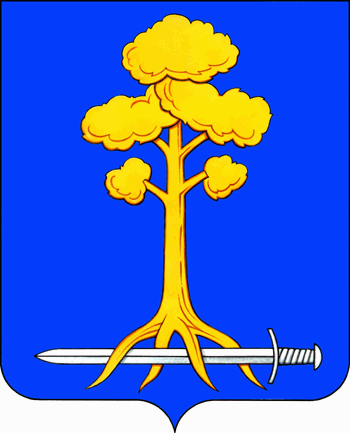 МУНИЦИПАЛЬНОЕ ОБРАЗОВАНИЕСЕРТОЛОВСКОЕ ГОРОДСКОЕ ПОСЕЛЕНИЕВСЕВОЛОЖСКОГО МУНИЦИПАЛЬНОГО РАЙОНАЛЕНИНГРАДСКОЙ ОБЛАСТИАДМИНИСТРАЦИЯП О С Т А Н О В Л Е Н И Е_08.04.2024_____									№ _308_г. СертоловоОб утверждении норматива стоимостиодного квадратного метра общей площадижилого помещения на территории муниципального образования Сертоловское городское поселениеВсеволожского муниципального района Ленинградской области на II квартал 2024 годаВ соответствии с приказом Министерства строительства и жилищно-коммунального хозяйства Российской Федерации от 12.03.2024 № 174/пр «О показателях средней рыночной стоимости одного квадратного метра общей площади жилого помещения по субъектам Российской Федерации на II квартал 2024 года», Методическими рекомендациями по определению норматива стоимости одного квадратного метра общей площади жилья в муниципальных образованиях Ленинградской области и стоимости одного квадратного метра общей площади жилья на сельских территориях Ленинградской области, утвержденными распоряжением комитета по строительству Ленинградской области от 31.01.2024 № 131,  администрация МО Сертолово ПОСТАНОВЛЯЕТ:1. Утвердить на II квартал 2024 года норматив стоимости одного квадратного метра общей площади жилого помещения на территории муниципального образования Сертоловское городское поселение Всеволожского муниципального района Ленинградской области, применяемый в рамках реализации мероприятия по обеспечению жильем молодых семей федерального проекта "Содействие субъектам Российской Федерации в реализации полномочий по оказанию государственной поддержки гражданам в обеспечении жильем и оплате жилищно-коммунальных услуг" государственной программы Российской Федерации «Обеспечение доступным и комфортным жильем и коммунальными услугами граждан Российской Федерации», мероприятий по улучшению жилищных условий молодых граждан (молодых семей) и по улучшению жилищных условий граждан с использованием средств ипотечного кредита (займа) государственной программы Ленинградской области «Формирование городской среды и обеспечение качественным жильем граждан на территории Ленинградской области», в размере 141 230  (Сто сорок одна тысяча двести тридцать) рублей 00 копеек.2. Настоящее постановление вступает в силу после подписания.3. Настоящее постановление подлежит опубликованию в газете «Петербургский рубеж» и размещению на официальном сайте администрации МО Сертолово в сети Интернет.4. Контроль за исполнением настоящего постановления оставляю за собой.И.о. главы администрации                                                           В.В. Василенко